МИНИСТЕРСТВО СЕЛЬСКОГО ХОЗЯЙСТВА, ПИЩЕВОЙ И ПЕРЕРАБАТЫВАЮЩЕЙ ПРОМЫШЛЕННОСТИ КАМЧАТСКОГО КРАЯПРИКАЗ № 29/53г. Петропавловск-Камчатский			           «19» апреля 2017 годаВ целях уточнения отдельных положений приказа Министерства сельского хозяйства, пищевой и перерабатывающей промышленности Камчатского края от 31.03.2014 № 29/74 «Об утверждении порядка предоставления субсидий на возмещение части затрат сельскохозяйственным товаропроизводителям Камчатского края на уплату страховой премии по договорам сельскохозяйственного страхования в рамках реализации государственной программы Камчатского края «Развитие сельского хозяйства и регулирование рынков сельскохозяйственной продукции, сырья и продовольствия Камчатского края на 2014-2018 годы»ПРИКАЗЫВАЮ:1. Внести в приказ Министерства сельского хозяйства, пищевой и перерабатывающей промышленности Камчатского края от 31.03.2014 № 29/74 «Об утверждении порядка предоставления субсидий на возмещение части затрат сельскохозяйственным товаропроизводителям Камчатского края на уплату страховой премии по договорам сельскохозяйственного страхования в рамках реализации государственной программы Камчатского края «Развитие сельского хозяйства и регулирование рынков сельскохозяйственной продукции, сырья и продовольствия Камчатского края на 2014-2018 годы» следующие изменения:1) в наименовании слова «на 2014-2018 годы» исключить;2) в преамбуле слова «на 2014-2018 годы» исключить.3) в части 1 слова «на 2014-2018 годы» исключить.2. Изложить приложение к Приказу Министерства сельского хозяйства, пищевой и перерабатывающей промышленности Камчатского края от 31.03.2014 № 29/74 «Об утверждении порядка предоставления субсидий на возмещение части затрат сельскохозяйственным товаропроизводителям Камчатского края на уплату страховой премии по договорам сельскохозяйственного страхования в рамках реализации государственной программы Камчатского края «Развитие сельского хозяйства и регулирование рынков сельскохозяйственной продукции, сырья и продовольствия Камчатского края на 2014-2018 годы» в редакции, согласно приложению к настоящему приказу.3. Настоящий приказ вступает в силу через 10 дней после дня его официального опубликования и распространяется на правоотношения, возникающие с 1 января 2017 года.Министр	             А.А. КучеренкоПриложение к приказу Минсельхозпищепрома Камчатского краяот «19» апреля 2017 № 29/53«Приложение к приказу Минсельхозпищепрома Камчатского краяот 31.03.2014 № 29/74Порядок предоставления субсидий на возмещение части затрат сельскохозяйственным товаропроизводителям Камчатского края на уплату страховой премии по договорам сельскохозяйственного страхования Настоящий Порядок разработан в целях реализации подпрограмм «Развитие растениеводства и мелиорации земель сельскохозяйственного назначения» и «Развитие животноводства» государственной программы Камчатского края «Развитие сельского хозяйства и регулирование рынков сельскохозяйственной продукции, сырья и продовольствия Камчатского края», утвержденной постановлением Правительства Камчатского края от 29.11.2013 № 523-П (далее – Госпрограмма), в соответствии со статьей 78 Бюджетного кодекса Российской Федерации и Федеральным Законом от 25.07.2011 №260-ФЗ «О государственной поддержке в сфере сельскохозяйственного страхования и о внесении изменений в Федеральный Закон «О развитии сельского хозяйства», а также постановлением Правительства Российской Федерации от 06.09.2016 № 887 «Об общих требованиях к нормативным правовым актам, муниципальным правовым актам, регулирующим предоставление субсидий юридическим лицам (за исключением субсидий государственным (муниципальным) учреждениям), индивидуальным предпринимателям, а также физическим лицам - производителям товаров, работ, услуг» и определяет цели, порядок и условия предоставления субсидий сельскохозяйственным товаропроизводителям Камчатского края (признаваемым таковыми в соответствии с частью 1 статьи 3 Федерального закона от 29.12.2006 № 264-ФЗ «О развитии сельского хозяйства», за исключением граждан, ведущих личное подсобное хозяйство) на возмещение части затрат на уплату страховых премий по договорам сельскохозяйственного страхования в области растениеводства и животноводства (далее соответственно – субсидии, получатели субсидии).Субсидии предоставляются при соблюдении следующих требований: 1) на первое число месяца, предшествующего месяцу предоставления документов на получение субсидии, у получателя субсидии должна отсутствовать просроченная задолженность по возврату в краевой бюджет субсидий, бюджетных инвестиций, предоставленных в том числе в соответствии с иными правовыми актами Камчатского края и иная просроченная задолженность перед бюджетом Камчатского края;2) получатели субсидии не должны являться иностранными юридическими лицами, а также российскими юридическими лицами, в уставном (складочном) капитале которых доля участия иностранных юридических лиц, местом регистрации которых является государство или территория, включенные в утверждаемый Министерством финансов Российской Федерации перечень государств и территорий, предоставляющих льготный налоговый режим налогообложения и (или) не предусматривающих раскрытия и предоставления информации при проведении финансовых операций (офшорные зоны) в отношении таких юридических лиц, в совокупности превышает 50 процентов;3) получатели субсидии не должны получать средства из соответствующего бюджета бюджетной системы Российской Федерации в соответствии с иными нормативными правовыми актами, муниципальными правовыми актами на цели, установленные настоящим порядком;4) у получателей субсидий должна отсутствовать задолженность по налогам, сборам и иным обязательным платежам в бюджеты бюджетной системы Российской Федерации, срок исполнения по которым наступил в соответствии с законодательством Российской Федерации; 5) получатели субсидии не должны находиться в процессе реорганизации, ликвидации, банкротства и не должны иметь ограничения на осуществление хозяйственной деятельности. Субсидии предоставляются Министерством сельского хозяйства, пищевой и перерабатывающей промышленности Камчатского края (далее - Минсельхозпищепром Камчатского края) в пределах бюджетных ассигнований, предусмотренных в краевом бюджете на соответствующий финансовый год и плановый период, в пределах лимитов бюджетных обязательств, доведенных в установленном порядке. Целями предоставления субсидии являются:1) возмещение части затрат, на уплату страховой премии по договорам сельскохозяйственного страхования (далее - договор страхования) на случай утраты (гибели) урожая сельскохозяйственных культур (зерновых, зернобобовых, масличных, технических, кормовых, бахчевых культур, картофеля, овощей), виноградников, плодовых, ягодных, орехоплодных насаждений, плантаций хмеля, чая, утраты (гибели) посадок многолетних насаждений (виноградники, плодовые, ягодные и орехоплодные насаждения, плантации хмеля, чая) (далее соответственно - страховая премия, сельскохозяйственное страхование) в результате наступления следующих событий:а) воздействие опасных для производства сельскохозяйственной продукции природных явлений (атмосферная, почвенная засуха, суховей, заморозки, вымерзание, выпревание, градобитие, пыльная буря, ледяная корка, половодье, наводнение, подтопление, паводок, оползень, переувлажнение почвы, сильный ветер, ураганный ветер, землетрясение, лавина, сель, природный пожар);б) проникновение и (или) распространение вредных организмов, если такие события носят эпифитотический характер;в) нарушение электро-, тепло-, водоснабжения в результате стихийных бедствий при страховании сельскохозяйственных культур, выращиваемых в защищенном грунте или на мелиорируемых землях;2) возмещение части затрат, на уплату страховой премии по договорам сельскохозяйственного страхования на случай утраты (гибели) сельскохозяйственных животных (крупный рогатый скот (буйволы, быки, волы, коровы, яки), мелкий рогатый скот (козы, овцы), свиньи, лошади, лошаки, мулы, ослы, верблюды, олени (маралы, пятнистые олени, северные олени), кролики, пушные звери, птица яйценоских пород и птица мясных пород (гуси, индейки, куры, перепелки, утки, цесарки), цыплята-бройлеры, семьи пчел) (далее соответственно - страховая премия, сельскохозяйственное страхование) в результате наступления следующих событий:а) заразные болезни животных, включенные в перечень, утвержденный Министерством сельского хозяйства Российской Федерации, массовые отравления;б) стихийные бедствия (удар молнии, землетрясение, пыльная буря, ураганный ветер, сильная метель, буран, наводнение, обвал, лавина, сель, оползень);в) нарушение электро-, тепло-, водоснабжения в результате стихийных бедствий, если условия содержания сельскохозяйственных животных предусматривают обязательное использование электрической, тепловой энергии, воды;г) пожар.Субсидии предоставляются при соблюдении получателем субсидии следующих условий:1) заключение получателем субсидии договора страхования со страховой организацией, имеющей лицензию на осуществление сельскохозяйственного страхования и являющейся членом объединения страховщиков в соответствии с Федеральным законом от 25.07.2011 N 260-ФЗ «О государственной поддержке в сфере сельскохозяйственного страхования и о внесении изменений в Федеральный закон «О развитии сельского хозяйства»;2) заключение договора страхования:а) в отношении урожая одного или нескольких видов сельскохозяйственных культур, посадок многолетних насаждений, указанных в плане сельскохозяйственного страхования, предусмотренном статьей 6 Федерального закона от 25.07.2011 N 260-ФЗ «О государственной поддержке в сфере сельскохозяйственного страхования и о внесении изменений в Федеральный закон «О развитии сельского хозяйства» (далее - план сельскохозяйственного страхования) на соответствующий год, - на всей площади земельных участков, на которых получателем субсидии выращиваются эти сельскохозяйственные культуры и многолетние насаждения;б) в отношении сельскохозяйственных животных, указанных в плане сельскохозяйственного страхования на соответствующий год, - на все имеющееся у получателя субсидии поголовье сельскохозяйственных животных одного или нескольких определенных видов;3) заключение договора страхования в следующие сроки:в отношении сельскохозяйственных культур, за исключением многолетних насаждений, - не позднее чем в течение 15 календарных дней после окончания их сева или посадки;в отношении многолетних насаждений - до момента прекращения их вегетации (перехода в состояние зимнего покоя);в отношении сельскохозяйственных животных - на срок не менее чем один год;4) вступление в силу договора страхования и уплата получателем субсидии 50 процентов начисленной страховой премии по договору страхования;5) наличие в договоре страхования условия о том, что договор не может быть прекращен до наступления срока, на который он был заключен, за исключением случая, предусмотренного статьей 958 Гражданского кодекса Российской Федерации;6) установление страховой суммы в договоре страхования в размере не менее чем 80 процентов страховой стоимости урожая сельскохозяйственных культур, посадок многолетних насаждений, сельскохозяйственных животных;7) установление доли страховой премии, применяемой при расчете страховых тарифов и непосредственно предназначенной для осуществления страховых и компенсационных выплат страхователям и выгодоприобретателям, в размере не менее чем 80 процентов;8) применение методик определения страховой стоимости и размера утраты (гибели) урожая сельскохозяйственной культуры, утраты (гибели) посадок многолетних насаждений, утраты (гибели) сельскохозяйственных животных, утвержденных Правительством Российской Федерации.5. Возмещение части затрат получателей субсидии на уплату страховой премии по договору сельскохозяйственного страхования не производится по договорам страхования, действие которых прекращено досрочно, за исключением случая прекращения договоров страхования, предусмотренного статьей 958 Гражданского кодекса Российской Федерации. Возмещение части затрат получателей субсидии на уплату страховой премии по договорам сельскохозяйственного страхования, действие которых прекращено в соответствии со статьей 958 Гражданского кодекса Российской Федерации, производится пропорционально уплаченной получателем субсидии и не возвращенной страховщиком части страховой премии.6. Получатель субсидии предоставляет в Минсельхозпищепром Камчатского края в сроки, указанные пунктом 3 части 4 настоящего порядка следующих документов, заверенных получателем субсидии или главным бухгалтером:а) заявление о перечислении субсидий на расчетный счет страховой организации (приложение № 1 к настоящему порядку);б) справку о размере субсидии, составленную на основании договора сельскохозяйственного страхования и платежного поручения или иного документа, подтверждающего уплату получателем субсидии за счет собственных средств 50 % страховой премии по форме согласно приложениям
№ 2-10.в) копию договора сельскохозяйственного страхования с приложением документов, подтверждающих применение методик определения страховой стоимости и размера утраты (гибели) урожая сельскохозяйственной культуры, утраты (гибели) посадок многолетних насаждений, утраты (гибели) сельскохозяйственных животных, утвержденных Министерством сельского хозяйства Российской Федерации по согласованию с Министерством финансов Российской Федерации;г) копию платежного поручения или иного документа, подтверждающего оплату получателем субсидии 50 процентов начисленной страховой премии по договору сельскохозяйственного страхования;д) копию свидетельства страховой компании являющейся членом НСА, заверенную страховой организацией.В случае если заявление подписывает не лицо, имеющее право действовать без доверенности от имени получателя субсидии, к заявлению прилагается заверенная получателем субсидии копия документа, подтверждающего полномочия лица, подписавшего заявление.Получатели субсидий несут ответственность за достоверность документов, представленных в Минсельхозпищепром Камчатского края.7. Минсельхозпищепром Камчатского края запрашивает в порядке межведомственного взаимодействия сведения из Единого государственного реестра юридических лиц (индивидуальных предпринимателей) в отношении получателя субсидии.8. Получатель субсидии вправе представить в Минсельхозпищепром Камчатского края выписку из Единого государственного реестра юридических лиц (индивидуальных предпринимателей) по собственной инициативе, при этом дата предоставления выписки уполномоченным органом не должна быть ранее 30 дней до дня обращения получателя субсидии в Минсельхозпищепром Камчатского края.9. Минсельхозпищепром Камчатского края осуществляет прием документов, указанных в части 6 настоящего порядка (далее-документы) и регистрирует заявления в порядке их поступления в журнале регистрации, который нумеруется, прошнуровывается и скрепляется печатью. В течение 10 рабочих дней со дня регистрации заявлений Минсельхозпищепром Камчатского края направляет письменное уведомление о принятии заявлений к рассмотрению либо направляет уведомление об отказе в его принятии с указанием причин отказа.Получатель субсидии в течение 10 календарных дней со дня получения отказа в предоставлении субсидии, имеет право повторно представить документы, приведенные в соответствие с установленными для получения целевых средств требованиям в адрес Минсельхозпищепрома Камчатского края.Перечисление субсидии на расчетный счет страховщика, осуществляется путем предоставления в территориальный орган Федерального казначейства платежного документа на перечисление субсидии, оформленного в установленном порядке, не позднее десяти рабочих дней после принятия решения о предоставлении субсидии, но не ранее доведения лимитов бюджетных обязательств, указанных в части 2 настоящего порядка.10. Основаниями для отказа получателю субсидии в предоставлении субсидии являются:а) обращение в Минсельхозпищепром Камчатского края за предоставлением субсидии позднее срока, установленного частью 4 настоящего порядка;б) несоответствие документов, представленных получателем субсидии, требованиям, установленным частью 6 настоящего порядка, и/или непредставление (предоставление не в полном объеме), указанных документов;в) недостоверность представленной получателем субсидии информации;г) несоответствие получателя субсидии требованиям, установленным частью 1 настоящего порядка;д) несоблюдение получателем субсидий условий, установленных настоящим порядком;е) отсутствие на дату принятия решения о предоставлении субсидии ассигнований, предусмотренных в краевом бюджете на соответствующий финансовый год, и лимитов бюджетных обязательств, утвержденных в установленном порядке на предоставление субсидий.11. Субсидии перечисляются Минсельхозпищепромом Камчатского края на расчетный счет страховой организации в размере 50 процентов страховой премии, рассчитанной с учетом установленных Правительством Российской Федерации методики определения страховой стоимости и размера утраты (гибели) урожая сельскохозяйственной культуры, утраты (гибели) посадок многолетних насаждений, утраты (гибели) сельскохозяйственных животных, а также ставки для расчета размера субсидии, на основании заявления получателя субсидии о перечислении целевых средств на расчетный счет страховой организации, в срок, не превышающий 30 календарных дней со дня принятия положительного решения о предоставлении государственной поддержки.	12. Обязательным условием предоставления субсидии является согласие получателя субсидии на осуществление Минсельхозпищепромом Камчатского края и органами государственного финансового контроля проверок соблюдения получателем субсидии условий, целей и порядка ее предоставления.13. В случае нарушения получателем субсидии условий, установленных при их предоставлении, использования субсидий не по целевому назначению, выявленных по фактам проверок, проведенных Минсельхозпищепромом Камчатского края и уполномоченным органом государственного финансового контроля, подлежат возврату в краевой бюджет на лицевой счет Минсельхозпищепрома Камчатского края в течение 30 календарных дней со дня получения требования Минсельхозпищепрома Камчатского края.Остатки субсидий, не использованные получателем субсидий в отчетном финансовом году, предусмотренные соглашениями (договорами), подлежат возврату на лицевой счет Минсельхозпищепрома Камчатского края в течение 30 календарных дней с момента получения требования.Требования о возврате субсидии, указанные в части 13 настоящего порядка направляется Минсельхозпищепром Камчатского края в течение 7 рабочих дней со дня выявления соответствующих обстоятельств.Приложение № 1к Порядку предоставления субсидий на возмещение части затрат сельскохозяйственным товаропроизводителям Камчатского края на уплату страховой премии по договорам сельскохозяйственного страхованияМинистру сельского хозяйства, пищевой и перерабатывающей промышленности Камчатского края______________________________________ЗАЯВЛЕНИЕо перечислении субсидии на расчетный счет страховой организацииВ соответствии с приказом от 31.03.2014 № 29/74 «Об утверждении порядка предоставления субсидий на возмещение части затрат сельскохозяйственным товаропроизводителям Камчатского края на уплату страховой премии по договорам сельскохозяйственного страхования в рамках реализации государственной программы Камчатского края «Развитие сельского хозяйства и регулирование рынков сельскохозяйственной продукции, сырья и продовольствия Камчатского края (далее – Порядок)  __________________________________________________________________(наименование (фамилия, имя, отчество) сельскохозяйственного товаропроизводителя)просит перечислить сумму субсидии на возмещение части затрат на уплату страховой премии по договору сельскохозяйственного страхования в ______году на расчетный счет________________________________________.                                                                    (наименование страховой организации)    Реквизиты страховой организации:    1. ИНН/КПП _____________________________________________________    2. Р/с ____________________________________________________________    3. К/с ___________________________________________________________    4. Наименование банка ____________________________________________    5. БИК __________________________________________________________    6. Номер, дата заключения договора страхования _____________________________________________________________7. С условиями Порядка ознакомлен (ознакомлена) и согласен (согласна). 7.1. На проведение Минсельхозпищепромом Камчатского края и органами государственного финансового контроля проверок по соблюдению условий, целей и порядка предоставления субсидии согласен.7.2. Достоверность прилагаемых к заявлению документов подтверждаю.7.3. Опись документов, прилагаемых к заявлению о предоставлении субсидии в соответствии с Порядком, прилагается.Приложение: на _____ листах.___________________/_____________ / ________________________________/    (должность руководителя                       (подпись)    (Ф.И.О)  сельскохозяйственного    товаропроизводителя)  "_____" _________________ 201___ г.            (М.П.)Ф.И.О. исполнителя ___________________________________________контактный телефон ___________________________________________Приложение № 2к Порядку предоставления субсидий на возмещение части затрат сельскохозяйственным товаропроизводителям Камчатского края на уплату страховой премии по договорам сельскохозяйственного страхованияСправкао размере целевых средств *Страхование урожая озимых сельскохозяйственных культур посева отчетного года___________________________________________________________________________ (сельскохозяйственный товаропроизводитель - получатель субсидий)Наименование страховой организации, с которой заключен договор сельскохозяйственного страхования с государственной поддержкой:		 Номер, дата заключения договора страхования _____________________________________*Одним из источников финансового обеспечения которых является субсидия из федерального бюджета бюджетам субъектов Российской Федерации на возмещение части затрат сельскохозяйственных товаропроизводителей на уплату страховых премий по договорам сельскохозяйственного страхования в области растениеводства.**Уi - уровень софинансирования расходного обязательства субъекта Российской Федерации.Платежные реквизиты получателя целевых средств						Получатель:	ИНН/КПП:	р/с:							к/с:							БИК						Руководитель сельскохозяйственной организации	______________	____________________(Глава крестьянского (фермерского) хозяйства)	(подпись)	          (расшифровка подписи)						 Главный бухгалтер					_____________	____________________							(подпись)	          (расшифровка подписи)Дата	« ___»_________201___ г.																					 (М.П.)Приложение № 3к Порядку предоставления субсидий на возмещение части затрат сельскохозяйственным товаропроизводителям Камчатского края на уплату страховой премии по договорам сельскохозяйственного страхованияСправкао размере целевых средств *Страхование урожая многолетних насаждений по договорам, заключенным в отчетном году___________________________________________________________________________ (сельскохозяйственный товаропроизводитель - получатель субсидий)Наименование страховой организации, с которой заключен договор сельскохозяйственного страхования с государственной поддержкой:		 Номер, дата заключения договора страхования _____________________________________*Одним из источников финансового обеспечения которых является субсидия из федерального бюджета бюджетам субъектов Российской Федерации на возмещение части затрат сельскохозяйственных товаропроизводителей на уплату страховых премий по договорам сельскохозяйственного страхования в области растениеводства.**Уi - уровень софинансирования расходного обязательства субъекта Российской Федерации.Платежные реквизиты получателя целевых средств						Получатель:	ИНН/КПП:	р/с:							к/с:							БИК						Руководитель сельскохозяйственной организации	______________	____________________(Глава крестьянского (фермерского) хозяйства)	(подпись)	          (расшифровка подписи)						 Главный бухгалтер					_____________	____________________							(подпись)	          (расшифровка подписи)Дата	« ___»_________201___ г.																					 (М.П.)Приложение № 4к Порядку предоставления субсидий на возмещение части затрат сельскохозяйственным товаропроизводителям Камчатского края на уплату страховой премии по договорам сельскохозяйственного страхованияСправкао размере целевых средств *Страхование посадок многолетних насаждений по договорам, заключенным в отчетном году___________________________________________________________________________ (сельскохозяйственный товаропроизводитель - получатель субсидий)Наименование страховой организации, с которой заключен договор сельскохозяйственного страхования с государственной поддержкой:		 Номер, дата заключения договора страхования _____________________________________*Одним из источников финансового обеспечения которых является субсидия из федерального бюджета бюджетам субъектов Российской Федерации на возмещение части затрат сельскохозяйственных товаропроизводителей на уплату страховых премий по договорам сельскохозяйственного страхования в области растениеводства.**Уi - уровень софинансирования расходного обязательства субъекта Российской Федерации.Платежные реквизиты получателя целевых средств						Получатель:	ИНН/КПП:	р/с:							к/с:							БИК																				Руководитель сельскохозяйственной организации	______________	____________________(Глава крестьянского (фермерского) хозяйства)	(подпись)	          (расшифровка подписи)						 Главный бухгалтер					_____________	____________________							(подпись)	          (расшифровка подписи)											Дата	« ___»_________201___ г.																					 (М.П.)Приложение № 5к Порядку предоставления субсидий на возмещение части затрат сельскохозяйственным товаропроизводителям Камчатского края на уплату страховой премии по договорам сельскохозяйственного страхованияСправкао размере целевых средств *Страхование однолетних сельскохозяйственных культур урожая текущего года___________________________________________________________________________ (сельскохозяйственный товаропроизводитель - получатель субсидий)Наименование страховой организации, с которой заключен договор сельскохозяйственного страхования с государственной поддержкой:		 Номер, дата заключения договора страхования _____________________________________*Одним из источников финансового обеспечения которых является субсидия из федерального бюджета бюджетам субъектов Российской Федерации на возмещение части затрат сельскохозяйственных товаропроизводителей на уплату страховых премий по договорам сельскохозяйственного страхования в области растениеводства.**Уi - уровень софинансирования расходного обязательства субъекта Российской Федерации.Платежные реквизиты получателя целевых средств						Получатель:	ИНН/КПП:	р/с:							к/с:							БИК																				Руководитель сельскохозяйственной организации	______________	____________________(Глава крестьянского (фермерского) хозяйства)	(подпись)	             (расшифровка подписи)						 Главный бухгалтер					_____________	____________________							(подпись)	             (расшифровка подписи)											Дата	« ___»_________201___ г.																					 (М.П.)Приложение № 6к Порядку предоставления субсидий на возмещение части затрат сельскохозяйственным товаропроизводителям Камчатского края на уплату страховой премии по договорам сельскохозяйственного страхованияСправкао размере целевых средств *Страхование урожая озимых сельскохозяйственных культур посева текущего года___________________________________________________________________________ (сельскохозяйственный товаропроизводитель - получатель субсидий)Наименование страховой организации, с которой заключен договор сельскохозяйственного страхования с государственной поддержкой:		 Номер, дата заключения договора страхования _____________________________________*Одним из источников финансового обеспечения которых является субсидия из федерального бюджета бюджетам субъектов Российской Федерации на возмещение части затрат сельскохозяйственных товаропроизводителей на уплату страховых премий по договорам сельскохозяйственного страхования в области растениеводства.**Уi - уровень софинансирования расходного обязательства субъекта Российской Федерации.Платежные реквизиты получателя целевых средств						Получатель:	ИНН/КПП:	р/с:							к/с:							БИК																				Руководитель сельскохозяйственной организации	______________	____________________(Глава крестьянского (фермерского) хозяйства)	(подпись)	          (расшифровка подписи)						 Главный бухгалтер					_____________	____________________							(подпись)	          (расшифровка подписи)											Дата	« ___»_________201___ г.																					 (М.П.)Приложение № 7к Порядку предоставления субсидий на возмещение части затрат сельскохозяйственным товаропроизводителям Камчатского края на уплату страховой премии по договорам сельскохозяйственного страхованияСправкао размере целевых средств *Страхование урожая многолетних насаждений по договорам, заключенным в текущем году___________________________________________________________________________ (сельскохозяйственный товаропроизводитель - получатель субсидий)Наименование страховой организации, с которой заключен договор сельскохозяйственного страхования с государственной поддержкой:		 Номер, дата заключения договора страхования _____________________________________*Одним из источников финансового обеспечения которых является субсидия из федерального бюджета бюджетам субъектов Российской Федерации на возмещение части затрат сельскохозяйственных товаропроизводителей на уплату страховых премий по договорам сельскохозяйственного страхования в области растениеводства.**Уi - уровень софинансирования расходного обязательства субъекта Российской Федерации.Платежные реквизиты получателя целевых средств						Получатель:	ИНН/КПП:	р/с:							к/с:							БИК																				Руководитель сельскохозяйственной организации	______________	____________________(Глава крестьянского (фермерского) хозяйства)	(подпись)	          (расшифровка подписи)						 Главный бухгалтер					_____________	____________________							(подпись)	          (расшифровка подписи)											Дата	« ___»_________201___ г.																					 (М.П.)Приложение № 8к Порядку предоставления субсидий на возмещение части затрат сельскохозяйственным товаропроизводителям Камчатского края на уплату страховой премии по договорам сельскохозяйственного страхованияСправкао размере целевых средств *Страхование посадок многолетних насаждений по договорам, заключенным в текущем году___________________________________________________________________________ (сельскохозяйственный товаропроизводитель - получатель субсидий)Наименование страховой организации, с которой заключен договор сельскохозяйственного страхования с государственной поддержкой:		 Номер, дата заключения договора страхования _____________________________________*Одним из источников финансового обеспечения которых является субсидия из федерального бюджета бюджетам субъектов Российской Федерации на возмещение части затрат сельскохозяйственных товаропроизводителей на уплату страховых премий по договорам сельскохозяйственного страхования в области растениеводства.**Уi - уровень софинансирования расходного обязательства субъекта Российской Федерации.Платежные реквизиты получателя целевых средств						Получатель:	ИНН/КПП:	р/с:							к/с:							БИК																				Руководитель сельскохозяйственной организации	______________	____________________(Глава крестьянского (фермерского) хозяйства)	(подпись)	          (расшифровка подписи)						 Главный бухгалтер					_____________	____________________							(подпись)	          (расшифровка подписи)											Дата	« ___»_________201___ г.																					 (М.П.)Приложение № 9к Порядку предоставления субсидий на возмещение части затрат сельскохозяйственным товаропроизводителям Камчатского края на уплату страховой премии по договорам сельскохозяйственного страхованияСправкао размере целевых средств *Страхование сельскохозяйственных животных в отчетном году___________________________________________________________________________ (сельскохозяйственный товаропроизводитель - получатель субсидий)Наименование страховой организации, с которой заключен договор сельскохозяйственного страхования с государственной поддержкой:	Номер, дата заключения договора страхования _____________________________________*Одним из источников финансового обеспечения которых является субсидия из федерального бюджета бюджетам субъектов Российской Федерации на возмещение части затрат сельскохозяйственных товаропроизводителей на уплату страховых премий по договорам сельскохозяйственного страхования в области животноводства.**Уi - уровень софинансирования расходного обязательства субъекта Российской Федерации.Платежные реквизиты получателя целевых средств						Получатель:	ИНН/КПП:	р/с:							к/с:							БИК																				Руководитель сельскохозяйственной организации	______________	____________________(Глава крестьянского (фермерского) хозяйства)	(подпись)	          (расшифровка подписи)						 Главный бухгалтер					_____________	____________________						                      	                                                                        (подпись)	            (расшифровка подписи)											Дата	« ___»_________201___ г.							 (М.П.)Приложение № 10к Порядку предоставления субсидий на возмещение части затрат сельскохозяйственным товаропроизводителям Камчатского края на уплату страховой премии по договорам сельскохозяйственного страхованияСправкао размере целевых средств *Страхование сельскохозяйственных животных в текущем году___________________________________________________________________________ (сельскохозяйственный товаропроизводитель - получатель субсидий)Наименование страховой организации, с которой заключен договор сельскохозяйственного страхования с государственной поддержкой:	Номер, дата заключения договора страхования _____________________________________*Одним из источников финансового обеспечения которых является субсидия из федерального бюджета бюджетам субъектов Российской Федерации на возмещение части затрат сельскохозяйственных товаропроизводителей на уплату страховых премий по договорам сельскохозяйственного страхования в области животноводства.** Уi - уровень софинансирования расходного обязательства субъекта Российской Федерации.Платежные реквизиты получателя целевых средств						Получатель:	ИНН/КПП:	р/с:							к/с:							БИК																				Руководитель сельскохозяйственной организации	______________	____________________(Глава крестьянского (фермерского) хозяйства)	(подпись)	          (расшифровка подписи)						 Главный бухгалтер					_____________	____________________						                      	                                                                        (подпись)	            (расшифровка подписи)											Дата	« ___»_________201___ г.													           (М.П.)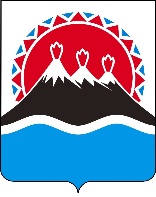 О внесении изменений в приказ Минсельхозпищепрома Камчатского края от 31.03.2014 № 29/74 «Об утверждении порядка предоставления субсидий на возмещение части затрат сельскохозяйственным товаропроизводителям Камчатского края на уплату страховой премии по договорам сельскохозяйственного страхования в рамках реализации государственной программы Камчатского края «Развитие сельского хозяйства и регулирование рынков сельскохозяйственной продукции, сырья и продовольствия Камчатского края на 2014-2018 годы»N строкиСельскохозяйственные культуры (озимые) согласно Плану сельскохозяйственного страхования на отчетный год, при проведении страхования которых предоставляются субсидии:Сельскохозяйственные культуры (озимые) согласно Плану сельскохозяйственного страхования на отчетный год, при проведении страхования которых предоставляются субсидии:Сельскохозяйственные культуры (озимые) согласно Плану сельскохозяйственного страхования на отчетный год, при проведении страхования которых предоставляются субсидии:Сельскохозяйственные культуры (озимые) согласно Плану сельскохозяйственного страхования на отчетный год, при проведении страхования которых предоставляются субсидии:Сельскохозяйственные культуры (озимые) согласно Плану сельскохозяйственного страхования на отчетный год, при проведении страхования которых предоставляются субсидии:Сельскохозяйственные культуры (озимые) согласно Плану сельскохозяйственного страхования на отчетный год, при проведении страхования которых предоставляются субсидии:Сельскохозяйственные культуры (озимые) согласно Плану сельскохозяйственного страхования на отчетный год, при проведении страхования которых предоставляются субсидии:Сельскохозяйственные культуры (озимые) согласно Плану сельскохозяйственного страхования на отчетный год, при проведении страхования которых предоставляются субсидии:N строкиНаименование показателяОзимыезерновыеОзимыезерновыеОзимыезерновыеДругие озимые культурыДругие озимые культурыДругие озимые культурыВСЕГОN строкиНаименование показателянаименование культурынаименование культурынаименование культурынаименование культурынаименование культурынаименование культурыВСЕГОN строкиНаименование показателяВСЕГО1234567891.Общая посевная площадь (га)2.Площадь земельных участков, занятых под сельскохозяйственными культурами, риск утраты (гибели) урожая которых застрахован с применением мер государственной поддержки (га)3.Страховая стоимость (рублей)4.Страховая сумма (рублей)5.Страховой тариф (%)X6.Участие страхователя в страховании рисков (%)X7.Начисленная страховая премия (рублей)8.Сумма уплаченной страховой премии (страхового взноса) (рублей)9.Предельный размер ставки для расчета размера субсидий (%)10.Размер страховой премии, подлежащей субсидированию (рублей):XXXXXXXа)при условии, что страховой тариф не превышает или равен предельному размеру ставки для расчета размера субсидий (стр.7)б)при условии, что  страховой тариф превышает предельный размер ставки для расчета размера субсидий (стр.4 х стр. 9/100)11.Размер субсидий за счет средств федерального бюджета (рублей)((стр. 10а+10б)x50 / 100 х Yi**)N строкиМноголетние насаждения согласно Плану сельскохозяйственного страхования на отчетный год, при проведении страхования которых предоставляются субсидии:Многолетние насаждения согласно Плану сельскохозяйственного страхования на отчетный год, при проведении страхования которых предоставляются субсидии:Многолетние насаждения согласно Плану сельскохозяйственного страхования на отчетный год, при проведении страхования которых предоставляются субсидии:Многолетние насаждения согласно Плану сельскохозяйственного страхования на отчетный год, при проведении страхования которых предоставляются субсидии:Многолетние насаждения согласно Плану сельскохозяйственного страхования на отчетный год, при проведении страхования которых предоставляются субсидии:Многолетние насаждения согласно Плану сельскохозяйственного страхования на отчетный год, при проведении страхования которых предоставляются субсидии:Многолетние насаждения согласно Плану сельскохозяйственного страхования на отчетный год, при проведении страхования которых предоставляются субсидии:Многолетние насаждения согласно Плану сельскохозяйственного страхования на отчетный год, при проведении страхования которых предоставляются субсидии:Многолетние насаждения согласно Плану сельскохозяйственного страхования на отчетный год, при проведении страхования которых предоставляются субсидии:Многолетние насаждения согласно Плану сельскохозяйственного страхования на отчетный год, при проведении страхования которых предоставляются субсидии:N строкиНаименование показателявиноградникиплодовыеплодовыеплодовыеягодныеорехоплодныеПлантации хмеляПлантации чаяВСЕГОN строкиНаименование показателявиноградникинаименование культурынаименование культурынаименование культурынаименование культурынаименование культурыПлантации хмеляПлантации чаяВСЕГОN строкиНаименование показателявиноградникиПлантации хмеляПлантации чаяВСЕГО12345678910111.Общая площадь многолетних насаждений в плодоносящем возрасте (га)2.Площадь посадок многолетних насаждений в плодоносящем возрасте по договорам страхования, подлежащим субсидированию (га)3.Страховая стоимость (рублей)4.Страховая сумма (рублей)5.Страховой тариф (%)Х6.Участие страхователя в страховании рисков (%)Х7.Начисленная страховая премия (рублей)8.Сумма уплаченной страховой премии (страхового взноса) (рублей)9.Предельный размер ставки для расчета размера субсидий (%)Х10.Размер страховой премии, подлежащей субсидированию (рублей):XXХХXXXXХа)при условии, что страховой тариф не превышает или равен предельному размеру ставки для расчета размера субсидий (стр.7)б)при условии, что страховой тариф превышает предельный размер ставки для расчета размера субсидий (стр.4 х стр. 9/100)11.Размер субсидий за счет средств федерального бюджета (рублей)((стр. 10а+10б)x50 / 100 х Yi**)N строкиПосадки многолетних насаждений согласно Плану сельскохозяйственного страхования на отчетный год, при проведении страхования которых предоставляются субсидии:Посадки многолетних насаждений согласно Плану сельскохозяйственного страхования на отчетный год, при проведении страхования которых предоставляются субсидии:Посадки многолетних насаждений согласно Плану сельскохозяйственного страхования на отчетный год, при проведении страхования которых предоставляются субсидии:Посадки многолетних насаждений согласно Плану сельскохозяйственного страхования на отчетный год, при проведении страхования которых предоставляются субсидии:Посадки многолетних насаждений согласно Плану сельскохозяйственного страхования на отчетный год, при проведении страхования которых предоставляются субсидии:Посадки многолетних насаждений согласно Плану сельскохозяйственного страхования на отчетный год, при проведении страхования которых предоставляются субсидии:Посадки многолетних насаждений согласно Плану сельскохозяйственного страхования на отчетный год, при проведении страхования которых предоставляются субсидии:Посадки многолетних насаждений согласно Плану сельскохозяйственного страхования на отчетный год, при проведении страхования которых предоставляются субсидии:Посадки многолетних насаждений согласно Плану сельскохозяйственного страхования на отчетный год, при проведении страхования которых предоставляются субсидии:Посадки многолетних насаждений согласно Плану сельскохозяйственного страхования на отчетный год, при проведении страхования которых предоставляются субсидии:N строкиНаименование показателявиноградникиплодовыеплодовыеплодовыеягодныеорехоплодныеПлантации хмеляПлантации чаяВСЕГОN строкиНаименование показателявиноградникинаименование культурынаименование культурынаименование культурынаименование культурынаименование культурыПлантации хмеляПлантации чаяВСЕГОN строкиНаименование показателявиноградникиПлантации хмеляПлантации чаяВСЕГО12345678910111.Общая площадь посадок многолетних насаждений (га)2.Площадь посадок многолетних насаждений по договорам страхования, подлежащим субсидированию (га)3.Страховая стоимость (рублей)4.Страховая сумма (рублей)5.Страховой тариф (%)Х6.Участие страхователя в страховании рисков (%)Х7.Начисленная страховая премия (рублей)8.Сумма уплаченной страховой премии (страхового взноса) (рублей)9.Предельный размер ставки для расчета размера субсидий (%)Х10.Размер страховой премии, подлежащей субсидированию (рублей):XXХХXXXXХа)при условии, что страховой тариф не превышает или равен предельному размеру ставки для расчета размера субсидий (стр.7)б)при условии, что страховой тариф превышает предельный размер ставки для расчета размера субсидий (стр.4 х стр. 9/100)11.Размер субсидий за счет средств федерального бюджета (рублей)((стр. 10а+10б)x50 / 100 х Yi**)N строкиСельскохозяйственные культуры (яровые) согласно Плану сельскохозяйственного страхования на текущий год, при проведении страхования которых предоставляются субсидии:Сельскохозяйственные культуры (яровые) согласно Плану сельскохозяйственного страхования на текущий год, при проведении страхования которых предоставляются субсидии:Сельскохозяйственные культуры (яровые) согласно Плану сельскохозяйственного страхования на текущий год, при проведении страхования которых предоставляются субсидии:Сельскохозяйственные культуры (яровые) согласно Плану сельскохозяйственного страхования на текущий год, при проведении страхования которых предоставляются субсидии:Сельскохозяйственные культуры (яровые) согласно Плану сельскохозяйственного страхования на текущий год, при проведении страхования которых предоставляются субсидии:Сельскохозяйственные культуры (яровые) согласно Плану сельскохозяйственного страхования на текущий год, при проведении страхования которых предоставляются субсидии:Сельскохозяйственные культуры (яровые) согласно Плану сельскохозяйственного страхования на текущий год, при проведении страхования которых предоставляются субсидии:Сельскохозяйственные культуры (яровые) согласно Плану сельскохозяйственного страхования на текущий год, при проведении страхования которых предоставляются субсидии:Сельскохозяйственные культуры (яровые) согласно Плану сельскохозяйственного страхования на текущий год, при проведении страхования которых предоставляются субсидии:Сельскохозяйственные культуры (яровые) согласно Плану сельскохозяйственного страхования на текущий год, при проведении страхования которых предоставляются субсидии:Сельскохозяйственные культуры (яровые) согласно Плану сельскохозяйственного страхования на текущий год, при проведении страхования которых предоставляются субсидии:Сельскохозяйственные культуры (яровые) согласно Плану сельскохозяйственного страхования на текущий год, при проведении страхования которых предоставляются субсидии:Сельскохозяйственные культуры (яровые) согласно Плану сельскохозяйственного страхования на текущий год, при проведении страхования которых предоставляются субсидии:Сельскохозяйственные культуры (яровые) согласно Плану сельскохозяйственного страхования на текущий год, при проведении страхования которых предоставляются субсидии:Сельскохозяйственные культуры (яровые) согласно Плану сельскохозяйственного страхования на текущий год, при проведении страхования которых предоставляются субсидии:Сельскохозяйственные культуры (яровые) согласно Плану сельскохозяйственного страхования на текущий год, при проведении страхования которых предоставляются субсидии:Сельскохозяйственные культуры (яровые) согласно Плану сельскохозяйственного страхования на текущий год, при проведении страхования которых предоставляются субсидии:Сельскохозяйственные культуры (яровые) согласно Плану сельскохозяйственного страхования на текущий год, при проведении страхования которых предоставляются субсидии:Сельскохозяйственные культуры (яровые) согласно Плану сельскохозяйственного страхования на текущий год, при проведении страхования которых предоставляются субсидии:N строкиНаименование показателяЯровые зерновыеЯровые зерновыеЯровые зерновыеЗернобобовыеЗернобобовыеМасличныеМасличныеМасличныеТехническиеТехническиеОвощиОвощиБахчевыеБахчевыеКормовые (включая многолетние травы)Кормовые (включая многолетние травы)КартофельВСЕГОN строкиНаименование показателянаименование культурынаименование культурынаименование культурынаименование культурынаименование культурынаименование культурынаименование культурынаименование культурынаименование культурынаименование культурынаименование культурынаименование культурынаименование культурынаименование культурынаименование культурынаименование культурыКартофельВСЕГОN строкиНаименование показателяВСЕГО12345678910111213141516171819201.Общая посевная площадь (га)2.Посевная площадь по договорам страхования, осуществляемого с государственной поддержкой3.Страховая стоимость (рублей)4.Страховая сумма (рублей)5.Страховой тариф (%)Х6.Участие страхователя в страховании рисков (%)Х7.Начисленная страховая премия (рублей)8.Сумма уплаченной страховой премии (страхового взноса) (рублей)9.Предельный размер ставки для расчета размера субсидий (%)Х10.Размер страховой премии, подлежащей субсидированию (рублей):XXХХXXXXХХХХХХХХХХа)при условии, что страховой тариф не превышает или равен предельному размеру ставки для расчета размера субсидий (стр.7)б)при условии, что страховой тариф превышает предельный размер ставки для расчета размера субсидий (стр.4 х стр. 9/100)11.Размер субсидий за счет средств федерального бюджета (рублей)((стр. 10а+10б)x50 / 100 х Yi**)N строкиСельскохозяйственные культуры (озимые) согласно Плану сельскохозяйственного страхования на текущий год, при проведении страхования которых предоставляются субсидии:Сельскохозяйственные культуры (озимые) согласно Плану сельскохозяйственного страхования на текущий год, при проведении страхования которых предоставляются субсидии:Сельскохозяйственные культуры (озимые) согласно Плану сельскохозяйственного страхования на текущий год, при проведении страхования которых предоставляются субсидии:Сельскохозяйственные культуры (озимые) согласно Плану сельскохозяйственного страхования на текущий год, при проведении страхования которых предоставляются субсидии:Сельскохозяйственные культуры (озимые) согласно Плану сельскохозяйственного страхования на текущий год, при проведении страхования которых предоставляются субсидии:Сельскохозяйственные культуры (озимые) согласно Плану сельскохозяйственного страхования на текущий год, при проведении страхования которых предоставляются субсидии:Сельскохозяйственные культуры (озимые) согласно Плану сельскохозяйственного страхования на текущий год, при проведении страхования которых предоставляются субсидии:Сельскохозяйственные культуры (озимые) согласно Плану сельскохозяйственного страхования на текущий год, при проведении страхования которых предоставляются субсидии:N строкиНаименование показателяОзимыезерновыеОзимыезерновыеОзимыезерновыеДругие озимые культурыДругие озимые культурыДругие озимые культурыВСЕГОN строкиНаименование показателянаименование культурынаименование культурынаименование культурынаименование культурынаименование культурынаименование культурыВСЕГОN строкиНаименование показателяВСЕГО1234567891.Общая посевная площадь (га)2.Площадь земельных участков, занятых под сельскохозяйственными культурами, риск утраты (гибели) урожая которых застрахован с применением мер государственной поддержки (га)3.Страховая стоимость (рублей)4.Страховая сумма (рублей)5.Страховой тариф (%)X6.Участие страхователя в страховании рисков (%)X7.Начисленная страховая премия (рублей)8.Сумма уплаченной страховой премии (страхового взноса) (рублей)9.Предельный размер ставки для расчета размера субсидий (%)10.Размер страховой премии, подлежащей субсидированию (рублей):XXXXXXXа)при условии, что страховой тариф не превышает или равен предельному размеру ставки для расчета размера субсидий (стр.7)б)при условии, что страховой тариф превышает предельный размер ставки для расчета размера субсидий (стр.4 х стр. 9/100)11.Размер субсидий за счет средств федерального бюджета (рублей)((стр. 10а+10б)x50 / 100 х Yi**)N строкиПосадки многолетних насаждений согласно Плану сельскохозяйственного страхования на отчетный год, при проведении страхования которых предоставляются субсидии:Посадки многолетних насаждений согласно Плану сельскохозяйственного страхования на отчетный год, при проведении страхования которых предоставляются субсидии:Посадки многолетних насаждений согласно Плану сельскохозяйственного страхования на отчетный год, при проведении страхования которых предоставляются субсидии:Посадки многолетних насаждений согласно Плану сельскохозяйственного страхования на отчетный год, при проведении страхования которых предоставляются субсидии:Посадки многолетних насаждений согласно Плану сельскохозяйственного страхования на отчетный год, при проведении страхования которых предоставляются субсидии:Посадки многолетних насаждений согласно Плану сельскохозяйственного страхования на отчетный год, при проведении страхования которых предоставляются субсидии:Посадки многолетних насаждений согласно Плану сельскохозяйственного страхования на отчетный год, при проведении страхования которых предоставляются субсидии:Посадки многолетних насаждений согласно Плану сельскохозяйственного страхования на отчетный год, при проведении страхования которых предоставляются субсидии:Посадки многолетних насаждений согласно Плану сельскохозяйственного страхования на отчетный год, при проведении страхования которых предоставляются субсидии:Посадки многолетних насаждений согласно Плану сельскохозяйственного страхования на отчетный год, при проведении страхования которых предоставляются субсидии:N строкиНаименование показателявиноградникиплодовыеплодовыеплодовыеягодныеорехоплодныеПлантации хмеляПлантации чаяВСЕГОN строкиНаименование показателявиноградникинаименование культурынаименование культурынаименование культурынаименование культурынаименование культурыПлантации хмеляПлантации чаяВСЕГОN строкиНаименование показателявиноградникиПлантации хмеляПлантации чаяВСЕГО12345678910111.Общая площадь многолетних насаждений в плодоносящем возрасте (га)2.Площадь посадок многолетних насаждений по договорам страхования, подлежащим субсидированию (га)3.Страховая стоимость (рублей)4.Страховая сумма (рублей)5.Страховой тариф (%)Х6.Участие страхователя в страховании рисков (%)Х7.Начисленная страховая премия (рублей)8.Сумма уплаченной страховой премии (страхового взноса) (рублей)9.Предельный размер ставки для расчета размера субсидий (%)Х10.Размер страховой премии, подлежащей субсидированию (рублей):XXХХXXXXХа)при условии, что страховой тариф не превышает или равен предельному размеру ставки для расчета размера субсидий (стр.7)б)при условии, что страховой тариф превышает предельный размер ставки для расчета размера субсидий (стр.4 х стр. 9/100)11.Размер субсидий за счет средств федерального бюджета (рублей)((стр. 10а+10б)x50 / 100 х Yi**)N строкиПосадки многолетних насаждений согласно Плану сельскохозяйственного страхования на отчетный год, при проведении страхования которых предоставляются субсидии:Посадки многолетних насаждений согласно Плану сельскохозяйственного страхования на отчетный год, при проведении страхования которых предоставляются субсидии:Посадки многолетних насаждений согласно Плану сельскохозяйственного страхования на отчетный год, при проведении страхования которых предоставляются субсидии:Посадки многолетних насаждений согласно Плану сельскохозяйственного страхования на отчетный год, при проведении страхования которых предоставляются субсидии:Посадки многолетних насаждений согласно Плану сельскохозяйственного страхования на отчетный год, при проведении страхования которых предоставляются субсидии:Посадки многолетних насаждений согласно Плану сельскохозяйственного страхования на отчетный год, при проведении страхования которых предоставляются субсидии:Посадки многолетних насаждений согласно Плану сельскохозяйственного страхования на отчетный год, при проведении страхования которых предоставляются субсидии:Посадки многолетних насаждений согласно Плану сельскохозяйственного страхования на отчетный год, при проведении страхования которых предоставляются субсидии:Посадки многолетних насаждений согласно Плану сельскохозяйственного страхования на отчетный год, при проведении страхования которых предоставляются субсидии:Посадки многолетних насаждений согласно Плану сельскохозяйственного страхования на отчетный год, при проведении страхования которых предоставляются субсидии:N строкиНаименование показателявиноградникиплодовыеплодовыеплодовыеягодныеорехоплодныеПлантации хмеляПлантации чаяВСЕГОN строкиНаименование показателявиноградникинаименование культурынаименование культурынаименование культурынаименование культурынаименование культурыПлантации хмеляПлантации чаяВСЕГОN строкиНаименование показателявиноградникиПлантации хмеляПлантации чаяВСЕГО12345678910111.Общая площадь посадок многолетних насаждений (га)2.Площадь посадок многолетних насаждений по договорам страхования, подлежащим субсидированию (га)3.Страховая стоимость (рублей)4.Страховая сумма (рублей)5.Страховой тариф (%)Х6.Участие страхователя в страховании рисков (%)Х7.Начисленная страховая премия (рублей)8.Сумма уплаченной страховой премии (страхового взноса) (рублей)9.Предельный размер ставки для расчета размера субсидий (%)Х10.Размер страховой премии, подлежащей субсидированию (рублей):XXХХXXXXХа)при условии, что страховой тариф не превышает или равен предельному размеру ставки для расчета размера субсидий (стр.7)б)при условии, что страховой тариф превышает предельный размер ставки для расчета размера субсидий (стр.4 х стр. 9/100)11.Размер субсидий за счет средств федерального бюджета (рублей)((стр. 10а+10б)x50 / 100 х Yi**)№ строкиНаименование показателяНаименование вида сельскохозяйственных животных согласно Плану сельскохозяйственного страхования на отчетный год, при проведении страхования которых предоставляются субсидии:Наименование вида сельскохозяйственных животных согласно Плану сельскохозяйственного страхования на отчетный год, при проведении страхования которых предоставляются субсидии:Наименование вида сельскохозяйственных животных согласно Плану сельскохозяйственного страхования на отчетный год, при проведении страхования которых предоставляются субсидии:Наименование вида сельскохозяйственных животных согласно Плану сельскохозяйственного страхования на отчетный год, при проведении страхования которых предоставляются субсидии:Наименование вида сельскохозяйственных животных согласно Плану сельскохозяйственного страхования на отчетный год, при проведении страхования которых предоставляются субсидии:Наименование вида сельскохозяйственных животных согласно Плану сельскохозяйственного страхования на отчетный год, при проведении страхования которых предоставляются субсидии:Наименование вида сельскохозяйственных животных согласно Плану сельскохозяйственного страхования на отчетный год, при проведении страхования которых предоставляются субсидии:Наименование вида сельскохозяйственных животных согласно Плану сельскохозяйственного страхования на отчетный год, при проведении страхования которых предоставляются субсидии:Наименование вида сельскохозяйственных животных согласно Плану сельскохозяйственного страхования на отчетный год, при проведении страхования которых предоставляются субсидии:Наименование вида сельскохозяйственных животных согласно Плану сельскохозяйственного страхования на отчетный год, при проведении страхования которых предоставляются субсидии:Наименование вида сельскохозяйственных животных согласно Плану сельскохозяйственного страхования на отчетный год, при проведении страхования которых предоставляются субсидии:Наименование вида сельскохозяйственных животных согласно Плану сельскохозяйственного страхования на отчетный год, при проведении страхования которых предоставляются субсидии:Наименование вида сельскохозяйственных животных согласно Плану сельскохозяйственного страхования на отчетный год, при проведении страхования которых предоставляются субсидии:Наименование вида сельскохозяйственных животных согласно Плану сельскохозяйственного страхования на отчетный год, при проведении страхования которых предоставляются субсидии:Наименование вида сельскохозяйственных животных согласно Плану сельскохозяйственного страхования на отчетный год, при проведении страхования которых предоставляются субсидии:Наименование вида сельскохозяйственных животных согласно Плану сельскохозяйственного страхования на отчетный год, при проведении страхования которых предоставляются субсидии:Наименование вида сельскохозяйственных животных согласно Плану сельскохозяйственного страхования на отчетный год, при проведении страхования которых предоставляются субсидии:Наименование вида сельскохозяйственных животных согласно Плану сельскохозяйственного страхования на отчетный год, при проведении страхования которых предоставляются субсидии:Наименование вида сельскохозяйственных животных согласно Плану сельскохозяйственного страхования на отчетный год, при проведении страхования которых предоставляются субсидии:Наименование вида сельскохозяйственных животных согласно Плану сельскохозяйственного страхования на отчетный год, при проведении страхования которых предоставляются субсидии:Наименование вида сельскохозяйственных животных согласно Плану сельскохозяйственного страхования на отчетный год, при проведении страхования которых предоставляются субсидии:Наименование вида сельскохозяйственных животных согласно Плану сельскохозяйственного страхования на отчетный год, при проведении страхования которых предоставляются субсидии:Наименование вида сельскохозяйственных животных согласно Плану сельскохозяйственного страхования на отчетный год, при проведении страхования которых предоставляются субсидии:Наименование вида сельскохозяйственных животных согласно Плану сельскохозяйственного страхования на отчетный год, при проведении страхования которых предоставляются субсидии:Наименование вида сельскохозяйственных животных согласно Плану сельскохозяйственного страхования на отчетный год, при проведении страхования которых предоставляются субсидии:Наименование вида сельскохозяйственных животных согласно Плану сельскохозяйственного страхования на отчетный год, при проведении страхования которых предоставляются субсидии:Наименование вида сельскохозяйственных животных согласно Плану сельскохозяйственного страхования на отчетный год, при проведении страхования которых предоставляются субсидии:Наименование вида сельскохозяйственных животных согласно Плану сельскохозяйственного страхования на отчетный год, при проведении страхования которых предоставляются субсидии:Наименование вида сельскохозяйственных животных согласно Плану сельскохозяйственного страхования на отчетный год, при проведении страхования которых предоставляются субсидии:Наименование вида сельскохозяйственных животных согласно Плану сельскохозяйственного страхования на отчетный год, при проведении страхования которых предоставляются субсидии:Наименование вида сельскохозяйственных животных согласно Плану сельскохозяйственного страхования на отчетный год, при проведении страхования которых предоставляются субсидии:Наименование вида сельскохозяйственных животных согласно Плану сельскохозяйственного страхования на отчетный год, при проведении страхования которых предоставляются субсидии:Наименование вида сельскохозяйственных животных согласно Плану сельскохозяйственного страхования на отчетный год, при проведении страхования которых предоставляются субсидии:Наименование вида сельскохозяйственных животных согласно Плану сельскохозяйственного страхования на отчетный год, при проведении страхования которых предоставляются субсидии:Наименование вида сельскохозяйственных животных согласно Плану сельскохозяйственного страхования на отчетный год, при проведении страхования которых предоставляются субсидии:Наименование вида сельскохозяйственных животных согласно Плану сельскохозяйственного страхования на отчетный год, при проведении страхования которых предоставляются субсидии:№ строкиНаименование показателяКрупный рогатый скот (иск. телят в возрасте до 2-х мес.)Крупный рогатый скот (иск. телят в возрасте до 2-х мес.)Крупный рогатый скот (иск. телят в возрасте до 2-х мес.)Крупный рогатый скот (иск. телят в возрасте до 2-х мес.)Крупный рогатый скот (иск. телят в возрасте до 2-х мес.)Крупный рогатый скот (иск. телят в возрасте до 2-х мес.)Крупный рогатый скот (иск. телят в возрасте до 2-х мес.)Мелкий рогатый скот (иск. козлят/ягнят в возрасте до 4-х мес.)Мелкий рогатый скот (иск. козлят/ягнят в возрасте до 4-х мес.)Мелкий рогатый скот (иск. козлят/ягнят в возрасте до 4-х мес.)Мелкий рогатый скот (иск. козлят/ягнят в возрасте до 4-х мес.)Мелкий рогатый скот (иск. козлят/ягнят в возрасте до 4-х мес.)Мелкий рогатый скот (иск. козлят/ягнят в возрасте до 4-х мес.)Мелкий рогатый скот (иск. козлят/ягнят в возрасте до 4-х мес.)Свиньи (иск. поросят в возрасте до 4-х нед.)Свиньи (иск. поросят в возрасте до 4-х нед.)Свиньи (иск. поросят в возрасте до 4-х нед.)Свиньи (иск. поросят в возрасте до 4-х нед.)Свиньи (иск. поросят в возрасте до 4-х нед.)Свиньи (иск. поросят в возрасте до 4-х нед.)Свиньи (иск. поросят в возрасте до 4-х нед.)Птица яйценоских и мясных пород, цыплята-бройлерыПтица яйценоских и мясных пород, цыплята-бройлерыПтица яйценоских и мясных пород, цыплята-бройлерыПтица яйценоских и мясных пород, цыплята-бройлерыПтица яйценоских и мясных пород, цыплята-бройлерыПтица яйценоских и мясных пород, цыплята-бройлерыПтица яйценоских и мясных пород, цыплята-бройлерыСемьи пчелВсего№ строкиНаименование показателяВсегов том числе по половозрастным группамв том числе по половозрастным группамв том числе по половозрастным группамв том числе по половозрастным группамв том числе по половозрастным группамв том числе по половозрастным группамВсегов том числе по половозрастным группамв том числе по половозрастным группамв том числе по половозрастным группамв том числе по половозрастным группамв том числе по половозрастным группамв том числе по половозрастным группамВсегов том числе по половозрастным группамв том числе по половозрастным группамв том числе по половозрастным группамв том числе по половозрастным группамв том числе по половозрастным группамв том числе по половозрастным группамВсегов том числе по половозрастным группамв том числе по половозрастным группамв том числе по половозрастным группамв том числе по половозрастным группамв том числе по половозрастным группамв том числе по половозрастным группамВсегов том числе по половозрастным группамв том числе по половозрастным группамв том числе по половозрастным группамв том числе по половозрастным группамСемьи пчелВсего№ строкиНаименование показателяВсегоВсегоВсегоВсегоВсего123456789101112131415161718192021222324252627282930313233343536371Общее поголовье животных, страхование кт. подлежит гос. поддержке (голов/пчелосемей)Х2Поголовье застрахованный животных (голов/пчелосемей)Х3Страховая стоимость (рублей)4Страховая сумма (рублей)5Страховой тариф (%)ХХХХХХ6Участие страхователя в страховании рисков (%)ХХХХХХ7Начисленная страховая премия (рублей)8Сумма уплаченной страховой премии (страхового взноса) (рублей)9Предельный размер ставки для расчета размера субсидий (%)ХХХХХХ10Размер страховой премии, подлежащей субсидированию (рублей):ХХХХХХХХХХХХХХХХХХХХХХХХХХХХХХХХХХХапри условии, что страховой тариф не превышает или равен предельному размеру ставки для расчета размера субсидий (стр.7)бпри условии, что страховой тариф превышает предельный размер ставки для расчета размера субсидий (стр.4 х стр. 9/100)11Размер субсидий за счет средств федерального бюджета (рублей)((стр. 10а+10б)x50 / 100 х Yi**)№ строкиНаименование показателяНаименование вида сельскохозяйственных животных согласно Плану сельскохозяйственного страхования на текущий год, при проведении страхования которых предоставляются субсидии:Наименование вида сельскохозяйственных животных согласно Плану сельскохозяйственного страхования на текущий год, при проведении страхования которых предоставляются субсидии:Наименование вида сельскохозяйственных животных согласно Плану сельскохозяйственного страхования на текущий год, при проведении страхования которых предоставляются субсидии:Наименование вида сельскохозяйственных животных согласно Плану сельскохозяйственного страхования на текущий год, при проведении страхования которых предоставляются субсидии:Наименование вида сельскохозяйственных животных согласно Плану сельскохозяйственного страхования на текущий год, при проведении страхования которых предоставляются субсидии:Наименование вида сельскохозяйственных животных согласно Плану сельскохозяйственного страхования на текущий год, при проведении страхования которых предоставляются субсидии:Наименование вида сельскохозяйственных животных согласно Плану сельскохозяйственного страхования на текущий год, при проведении страхования которых предоставляются субсидии:Наименование вида сельскохозяйственных животных согласно Плану сельскохозяйственного страхования на текущий год, при проведении страхования которых предоставляются субсидии:Наименование вида сельскохозяйственных животных согласно Плану сельскохозяйственного страхования на текущий год, при проведении страхования которых предоставляются субсидии:Наименование вида сельскохозяйственных животных согласно Плану сельскохозяйственного страхования на текущий год, при проведении страхования которых предоставляются субсидии:Наименование вида сельскохозяйственных животных согласно Плану сельскохозяйственного страхования на текущий год, при проведении страхования которых предоставляются субсидии:Наименование вида сельскохозяйственных животных согласно Плану сельскохозяйственного страхования на текущий год, при проведении страхования которых предоставляются субсидии:Наименование вида сельскохозяйственных животных согласно Плану сельскохозяйственного страхования на текущий год, при проведении страхования которых предоставляются субсидии:Наименование вида сельскохозяйственных животных согласно Плану сельскохозяйственного страхования на текущий год, при проведении страхования которых предоставляются субсидии:Наименование вида сельскохозяйственных животных согласно Плану сельскохозяйственного страхования на текущий год, при проведении страхования которых предоставляются субсидии:Наименование вида сельскохозяйственных животных согласно Плану сельскохозяйственного страхования на текущий год, при проведении страхования которых предоставляются субсидии:Наименование вида сельскохозяйственных животных согласно Плану сельскохозяйственного страхования на текущий год, при проведении страхования которых предоставляются субсидии:Наименование вида сельскохозяйственных животных согласно Плану сельскохозяйственного страхования на текущий год, при проведении страхования которых предоставляются субсидии:Наименование вида сельскохозяйственных животных согласно Плану сельскохозяйственного страхования на текущий год, при проведении страхования которых предоставляются субсидии:Наименование вида сельскохозяйственных животных согласно Плану сельскохозяйственного страхования на текущий год, при проведении страхования которых предоставляются субсидии:Наименование вида сельскохозяйственных животных согласно Плану сельскохозяйственного страхования на текущий год, при проведении страхования которых предоставляются субсидии:Наименование вида сельскохозяйственных животных согласно Плану сельскохозяйственного страхования на текущий год, при проведении страхования которых предоставляются субсидии:Наименование вида сельскохозяйственных животных согласно Плану сельскохозяйственного страхования на текущий год, при проведении страхования которых предоставляются субсидии:Наименование вида сельскохозяйственных животных согласно Плану сельскохозяйственного страхования на текущий год, при проведении страхования которых предоставляются субсидии:Наименование вида сельскохозяйственных животных согласно Плану сельскохозяйственного страхования на текущий год, при проведении страхования которых предоставляются субсидии:Наименование вида сельскохозяйственных животных согласно Плану сельскохозяйственного страхования на текущий год, при проведении страхования которых предоставляются субсидии:Наименование вида сельскохозяйственных животных согласно Плану сельскохозяйственного страхования на текущий год, при проведении страхования которых предоставляются субсидии:Наименование вида сельскохозяйственных животных согласно Плану сельскохозяйственного страхования на текущий год, при проведении страхования которых предоставляются субсидии:Наименование вида сельскохозяйственных животных согласно Плану сельскохозяйственного страхования на текущий год, при проведении страхования которых предоставляются субсидии:Наименование вида сельскохозяйственных животных согласно Плану сельскохозяйственного страхования на текущий год, при проведении страхования которых предоставляются субсидии:Наименование вида сельскохозяйственных животных согласно Плану сельскохозяйственного страхования на текущий год, при проведении страхования которых предоставляются субсидии:Наименование вида сельскохозяйственных животных согласно Плану сельскохозяйственного страхования на текущий год, при проведении страхования которых предоставляются субсидии:Наименование вида сельскохозяйственных животных согласно Плану сельскохозяйственного страхования на текущий год, при проведении страхования которых предоставляются субсидии:Наименование вида сельскохозяйственных животных согласно Плану сельскохозяйственного страхования на текущий год, при проведении страхования которых предоставляются субсидии:Наименование вида сельскохозяйственных животных согласно Плану сельскохозяйственного страхования на текущий год, при проведении страхования которых предоставляются субсидии:Наименование вида сельскохозяйственных животных согласно Плану сельскохозяйственного страхования на текущий год, при проведении страхования которых предоставляются субсидии:№ строкиНаименование показателяКрупный рогатый скот (иск. телят в возрасте до 2-х мес.)Крупный рогатый скот (иск. телят в возрасте до 2-х мес.)Крупный рогатый скот (иск. телят в возрасте до 2-х мес.)Крупный рогатый скот (иск. телят в возрасте до 2-х мес.)Крупный рогатый скот (иск. телят в возрасте до 2-х мес.)Крупный рогатый скот (иск. телят в возрасте до 2-х мес.)Крупный рогатый скот (иск. телят в возрасте до 2-х мес.)Мелкий рогатый скот (иск. козлят/ягнят в возрасте до 4-х мес.)Мелкий рогатый скот (иск. козлят/ягнят в возрасте до 4-х мес.)Мелкий рогатый скот (иск. козлят/ягнят в возрасте до 4-х мес.)Мелкий рогатый скот (иск. козлят/ягнят в возрасте до 4-х мес.)Мелкий рогатый скот (иск. козлят/ягнят в возрасте до 4-х мес.)Мелкий рогатый скот (иск. козлят/ягнят в возрасте до 4-х мес.)Мелкий рогатый скот (иск. козлят/ягнят в возрасте до 4-х мес.)Свиньи (иск. поросят в возрасте до 4-х нед.)Свиньи (иск. поросят в возрасте до 4-х нед.)Свиньи (иск. поросят в возрасте до 4-х нед.)Свиньи (иск. поросят в возрасте до 4-х нед.)Свиньи (иск. поросят в возрасте до 4-х нед.)Свиньи (иск. поросят в возрасте до 4-х нед.)Свиньи (иск. поросят в возрасте до 4-х нед.)Птица яйценоских и мясных пород, цыплята-бройлерыПтица яйценоских и мясных пород, цыплята-бройлерыПтица яйценоских и мясных пород, цыплята-бройлерыПтица яйценоских и мясных пород, цыплята-бройлерыПтица яйценоских и мясных пород, цыплята-бройлерыПтица яйценоских и мясных пород, цыплята-бройлерыПтица яйценоских и мясных пород, цыплята-бройлерыСемьи пчелВсего№ строкиНаименование показателяВсегов том числе по половозрастным группамв том числе по половозрастным группамв том числе по половозрастным группамв том числе по половозрастным группамв том числе по половозрастным группамв том числе по половозрастным группамВсегов том числе по половозрастным группамв том числе по половозрастным группамв том числе по половозрастным группамв том числе по половозрастным группамв том числе по половозрастным группамв том числе по половозрастным группамВсегов том числе по половозрастным группамв том числе по половозрастным группамв том числе по половозрастным группамв том числе по половозрастным группамв том числе по половозрастным группамв том числе по половозрастным группамВсегов том числе по половозрастным группамв том числе по половозрастным группамв том числе по половозрастным группамв том числе по половозрастным группамв том числе по половозрастным группамв том числе по половозрастным группамВсегов том числе по половозрастным группамв том числе по половозрастным группамв том числе по половозрастным группамв том числе по половозрастным группамСемьи пчелВсего№ строкиНаименование показателяВсегоВсегоВсегоВсегоВсего123456789101112131415161718192021222324252627282930313233343536371Общее поголовье животных, страхование кт. подлежит гос. поддержке (голов/пчелосемей)Х2Поголовье застрахованный животных (голов/пчелосемей)Х3Страховая стоимость (рублей)4Страховая сумма (рублей)5Страховой тариф (%)ХХХХХХ6Участие страхователя в страховании рисков (%)ХХХХХХ7Начисленная страховая премия (рублей)8Сумма уплаченной страховой премии (страхового взноса) (рублей)9Предельный размер ставки для расчета размера субсидий (%)ХХХХХХ10Размер страховой премии, подлежащей субсидированию (рублей):ХХХХХХХХХХХХХХХХХХХХХХХХХХХХХХХХХХХапри условии, что страховой тариф не превышает или равен предельному размеру ставки для расчета размера субсидий (стр.7)бпри условии, что страховой тариф превышает предельный размер ставки для расчета размера субсидий (стр.4 х стр. 9/100)11Размер субсидий за счет средств федерального бюджета (рублей)((стр. 10а+10б)x50 / 100 х Yi**)